ANNOUNCINGRichland County Association of Educational Office ProfessionalsSTUDENT SCIIOLARSHIP OPPORTUNITIESRCAEOP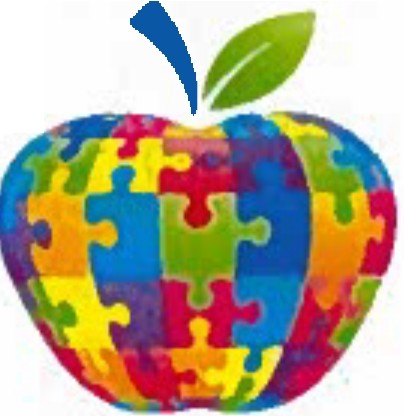 BE THE ESSENTIAL PIECE!Provided to assist students who wish to pursue higher education.The 2023 scholarships are valued at $500.Richland County Association of Educational Office ProfessionalsSTUDENT SCHOLARSHIP 2023 GUIDELINESThe RCAEOP Student Scholarships were established to assist students who wish to pursue higher education. All 2023 scholarships are valued at $500.CRITERIANeed for financial assistanceScholastic achievementWritten EssayExtracurricular Activities/Community Service ActivitiesELIGIBILITYApplicant must be a graduating high school senior in any Richland School District or currently pursuing a 2 or 4-year degree at an accredited institution of higher learning in the State of South Carolina.Applicant must have maintained a grade point average of 2.0 or better.Applicant must either currently be enrolled in or plan to enter a post-high school accredited institution in the fall term following the granting of the scholarship.Applicant must intend to continue his/her education at an accredited college, university, vocational or technical institution.Applicant must be a United States citizen and a resident of South Carolina.APPLICATION PROCESSApplicant must complete a RCAEOP Scholarship Application and Biographical Information Form. The following items must accompany your application/biographical information form:Official copy of high school/college transcript. High school transcript must indicate class rank.Completed one-page essay on:Describe a change you would like to make in the world. Tell us about how you would plan to make that change, and what obstacles you might encounter along the way.Three letters of recommendation –From a principal, counselor, advisor, or other school administrator;From a teacher or professor;From another adult (RCAEOP and family members are exempt).Submit these items to the RCAEOP scholarship committee at the email address listed below. Application and accompanying materials must be emailed by March 03, 2023.SELECTION CRITERIA/PROCEDUREThe RCAEOP Scholarship Committee will select a panel of judges to review the applications.All applicants will be notified immediately after the decision is made (judges' decision is final).A certificate of scholarship will be presented to the recipient.A check will be issued to the school of attendance and NOT to the individual upon notification from an accredited school certifying that the recipient is registered for the fall term.  Application and accompanying materials must be emailed by March 3, 2023:Giulia DempseyRCAEOP Scholarship ChairpersonLongleaf Middle School1160 Longreen PkwyColumbia, SC 29229gdempsey@richland2.orgName of Applicant 				 First	Middle	LastHome Address				Telephone 	 Street	City	ZipEmail Address	Date of Birth	Female		Male 	_  High School/College Presently Attending: 	    List school extracurricular activities, including athletics, music, clubs, etc., and offices held:______________________________________________________________________________________________________________________________________________________List your community activities (non-school) including all offices held: 	                 __________________________________________________________________________________________List in order of preference three colleges, universities, vocational or technical schools where you have formally applied or plan to apply for admission or continue attendance:Name of Educational Institution	AddressAccepted Yes	NoPlease use this space to record additional information you feel would be of interest to the scholarship committee.I certify the above is true and correct. I will use any funds received from RCAEOP only for the purpose of paying expenses for my college education and I will notify RCAEOP immediately if there should be any change in my plans for continuing my education this coming year.Signature of Applicant	DateIf you do not have enough room, please continue on another sheet of paper. (Don't forget to complete the Biographical Information Sheet on Next Page)BIOGRAPHICAL INFORMATION SHEETName of Applicant 				 First	Middle	LastFather's Name	   	Mother's Name                                                       Father's Address  			                       Street	City	ZipMother's Address 				 Street	City	ZipFather's Occupation	      	Mother's Occupation 		      Number of parents' dependents (not including you) and their ages: 	     Number of dependent siblings/parents also attending college: 	                           What is your chosen major? 	      What are your career plans?		     	     	     	     	     	     	     	     	            Please check the range of your family's income:List any other family/financial circumstances that should be considered.I, the applicant, certify that the above information is true and correct.Signature of Applicant	DateApplication and accompanying materials must be emailed by March 03, 2023Giulia DempseyRCAEOP Scholarship Chairperson Longleaf Middle School1160 Longreen PkwyColumbia, SC 29229gdempsey@richland2.orgRichland County Association of Educational Office Professionals2023 STUDENT SCHOLARSHIP APPLICATIONESSAY(Please type a minimum 500, maximum 750-word essay)Describe a change you would like to make In the world. Tell us about how you would plan to make that change, and what obstacles you might encounter along the way.Signature of Applicant	DateJUDGING CRITERIAJUDGING CRITERIANeed for Financial Assistance25%Scholastic Achievement25%Written Essay25%Extracurricular/Community Service Activities25%[] Below $25,000[] $45,000 - $54,999[] $75,000 - $84,999[] $25,000 - $34,999[] $55,000 - $64,999[] $85,000 - $94,999[] $35,000 - $44,999[] $65,000 - $74,999[] $95,000 and Above